 مدرسة المنار الخاصة  	    السيرة الئاتية 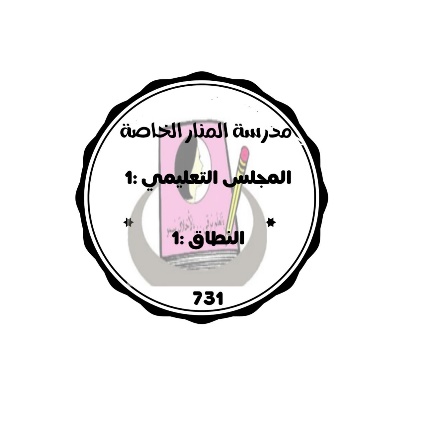 MY C.V.الاسم: ايمان احمد مصطفى شخاشيرومواليد دمشق 1966دبلوم تربية موسيقية 1986مدرسة تربية موسيقىةبدأت مسيرتي المهنية في الإمارات العربية المتحدة منذ عام 1991.لقد عملت في مدارس حكومية لمدة 26 عاما ثم انتقلت إلى مدرسة المنارالخاصة منذ 8 سنوات.التدريس شغفي والطلاب هم عائلتي وأصدقائي.حاصلة على شهادة ال م اي اي 2019حاصلة على المعلم الخبير 2021 - 2022حاصلة على معلم خبير 2022 - 2023حاصلة على شهادة ال م سي اي 2020عضو مجموعة الاحتياجات التدريبيةName: Iman Ahmed Mostafa Shakhashiro  Born in Damascus 1966  Diploma in Music Education 1986  Music Education School  I started my professional career in the UAE since 1991.   I worked in public schools for 26 years and then moved to AlManar Private School 4 years ago.  Teaching is my passion and students are my family andfriends. MEI Certificate 2019  LCI Certification 2020A member of Training Needs group                                                                                                إدارة المدرسة 